Ffurflen H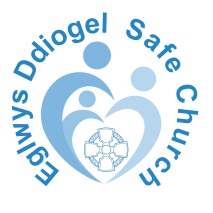 Cytundeb ar gyfer defnyddio TGChMae’r ffurflen hon i’w rhoi i’r rhai sy’n dymuno defnyddio cyfarpar TGCh sy’n eiddo i’r eglwys/wedi’i leoli yn yr eglwys gan gynrychiolydd priodol yr Eglwys. Mae’n rhaid i’r unigolyn sy’n defnyddio’r cyfarpar lofnodi’r ffurflen hon ac, yn achos unigolion o dan 18 oed, mae’n rhaid i oedolion priodol ei chydlofnodi sef rhiant/warcheidwad fel arfer. Dylid llofnodi a dychwelyd y ffurflen i gynrychiolydd priodol yr eglwys cyn defnyddio TGCh.Sefydliad y MAC/PCC:Sefydliad y MAC/PCC:Enw:Enw:Rwy’n deall ac yn cytuno i ddilyn polisi’r eglwys ar ddefnydd derbyniol o TGCh. Rwy’n deall na ddylwn:Chwilio am a/neu fynd ar unrhyw wefannau pornograffig, hiliol neu sy’n ysgogi casineb.Defnyddio TGCh a ddarparwyd gan yr Eglwys i storio, arddangos neu ddarlledu deunydd pornograffig, rhywiaethol, hiliol, homoffobig neu dreisgar.Anfon e-byst neu negeseuon post neu luniau ar unrhyw blatfformau cyfryngau cymdeithasol neu ddefnyddio TGCh mewn unrhyw ffordd arall sy’n aflonyddu, bygwth, dychryn, bwlio, sarhau neu gam-drin unrhyw unigolyn neu grŵp.Lawrlwytho, anfon a/neu losgi ar CD unrhyw gerddoriaeth, lluniau neu ffilmiau o’r rhyngrwyd heb ganiatâd deiliad yr hawlfraint.Datgelu unrhyw wybodaeth bersonol yn ymwneud ag eraill heb gydsyniad e.e. cyfeiriadau (personol, e-bost neu messenger), rhifau ffôn neu fanylion banc.Rwy’n cytuno i’r telerau uchod.Rwyf wedi darllen Atodiad 2 (os ydych o dan 18 oed mae’n rhaid i oedolyn gydlofnodi’r ffurflen hon)Rwy’n deall ac yn cytuno i ddilyn polisi’r eglwys ar ddefnydd derbyniol o TGCh. Rwy’n deall na ddylwn:Chwilio am a/neu fynd ar unrhyw wefannau pornograffig, hiliol neu sy’n ysgogi casineb.Defnyddio TGCh a ddarparwyd gan yr Eglwys i storio, arddangos neu ddarlledu deunydd pornograffig, rhywiaethol, hiliol, homoffobig neu dreisgar.Anfon e-byst neu negeseuon post neu luniau ar unrhyw blatfformau cyfryngau cymdeithasol neu ddefnyddio TGCh mewn unrhyw ffordd arall sy’n aflonyddu, bygwth, dychryn, bwlio, sarhau neu gam-drin unrhyw unigolyn neu grŵp.Lawrlwytho, anfon a/neu losgi ar CD unrhyw gerddoriaeth, lluniau neu ffilmiau o’r rhyngrwyd heb ganiatâd deiliad yr hawlfraint.Datgelu unrhyw wybodaeth bersonol yn ymwneud ag eraill heb gydsyniad e.e. cyfeiriadau (personol, e-bost neu messenger), rhifau ffôn neu fanylion banc.Rwy’n cytuno i’r telerau uchod.Rwyf wedi darllen Atodiad 2 (os ydych o dan 18 oed mae’n rhaid i oedolyn gydlofnodi’r ffurflen hon)Rwy’n deall ac yn cytuno i ddilyn polisi’r eglwys ar ddefnydd derbyniol o TGCh. Rwy’n deall na ddylwn:Chwilio am a/neu fynd ar unrhyw wefannau pornograffig, hiliol neu sy’n ysgogi casineb.Defnyddio TGCh a ddarparwyd gan yr Eglwys i storio, arddangos neu ddarlledu deunydd pornograffig, rhywiaethol, hiliol, homoffobig neu dreisgar.Anfon e-byst neu negeseuon post neu luniau ar unrhyw blatfformau cyfryngau cymdeithasol neu ddefnyddio TGCh mewn unrhyw ffordd arall sy’n aflonyddu, bygwth, dychryn, bwlio, sarhau neu gam-drin unrhyw unigolyn neu grŵp.Lawrlwytho, anfon a/neu losgi ar CD unrhyw gerddoriaeth, lluniau neu ffilmiau o’r rhyngrwyd heb ganiatâd deiliad yr hawlfraint.Datgelu unrhyw wybodaeth bersonol yn ymwneud ag eraill heb gydsyniad e.e. cyfeiriadau (personol, e-bost neu messenger), rhifau ffôn neu fanylion banc.Rwy’n cytuno i’r telerau uchod.Rwyf wedi darllen Atodiad 2 (os ydych o dan 18 oed mae’n rhaid i oedolyn gydlofnodi’r ffurflen hon)Rwy’n deall ac yn cytuno i ddilyn polisi’r eglwys ar ddefnydd derbyniol o TGCh. Rwy’n deall na ddylwn:Chwilio am a/neu fynd ar unrhyw wefannau pornograffig, hiliol neu sy’n ysgogi casineb.Defnyddio TGCh a ddarparwyd gan yr Eglwys i storio, arddangos neu ddarlledu deunydd pornograffig, rhywiaethol, hiliol, homoffobig neu dreisgar.Anfon e-byst neu negeseuon post neu luniau ar unrhyw blatfformau cyfryngau cymdeithasol neu ddefnyddio TGCh mewn unrhyw ffordd arall sy’n aflonyddu, bygwth, dychryn, bwlio, sarhau neu gam-drin unrhyw unigolyn neu grŵp.Lawrlwytho, anfon a/neu losgi ar CD unrhyw gerddoriaeth, lluniau neu ffilmiau o’r rhyngrwyd heb ganiatâd deiliad yr hawlfraint.Datgelu unrhyw wybodaeth bersonol yn ymwneud ag eraill heb gydsyniad e.e. cyfeiriadau (personol, e-bost neu messenger), rhifau ffôn neu fanylion banc.Rwy’n cytuno i’r telerau uchod.Rwyf wedi darllen Atodiad 2 (os ydych o dan 18 oed mae’n rhaid i oedolyn gydlofnodi’r ffurflen hon)Rwy’n deall ac yn cytuno i ddilyn polisi’r eglwys ar ddefnydd derbyniol o TGCh. Rwy’n deall na ddylwn:Chwilio am a/neu fynd ar unrhyw wefannau pornograffig, hiliol neu sy’n ysgogi casineb.Defnyddio TGCh a ddarparwyd gan yr Eglwys i storio, arddangos neu ddarlledu deunydd pornograffig, rhywiaethol, hiliol, homoffobig neu dreisgar.Anfon e-byst neu negeseuon post neu luniau ar unrhyw blatfformau cyfryngau cymdeithasol neu ddefnyddio TGCh mewn unrhyw ffordd arall sy’n aflonyddu, bygwth, dychryn, bwlio, sarhau neu gam-drin unrhyw unigolyn neu grŵp.Lawrlwytho, anfon a/neu losgi ar CD unrhyw gerddoriaeth, lluniau neu ffilmiau o’r rhyngrwyd heb ganiatâd deiliad yr hawlfraint.Datgelu unrhyw wybodaeth bersonol yn ymwneud ag eraill heb gydsyniad e.e. cyfeiriadau (personol, e-bost neu messenger), rhifau ffôn neu fanylion banc.Rwy’n cytuno i’r telerau uchod.Rwyf wedi darllen Atodiad 2 (os ydych o dan 18 oed mae’n rhaid i oedolyn gydlofnodi’r ffurflen hon)Llofnod:Dyddiad:Cyd-lofnod oedolyn os yw’r plentyn o dan 18 oed.Cyd-lofnod oedolyn os yw’r plentyn o dan 18 oed.Cyd-lofnod oedolyn os yw’r plentyn o dan 18 oed.Cyd-lofnod oedolyn os yw’r plentyn o dan 18 oed.Cyd-lofnod oedolyn os yw’r plentyn o dan 18 oed.Enw:Llofnod:Perthynas:Dyddiad: